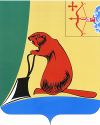 ПриложениеУТВЕРЖДЕНЫпостановлением администрации Тужинского муниципального районаот  17.01.2019    № 14ИЗМЕНЕНИЯв муниципальной программе Тужинского муниципального района «Развитие местного самоуправления»  на 2014 – 2019 годы1. В паспорте муниципальной программы раздел «Объемы финансового обеспечения муниципальной программы» изложить в следующей редакции:2. Приложение № 3 к муниципальной программе «Расходы на реализацию муниципальной программы за счет средств районного бюджета» изложить в новой редакции согласно приложению № 1;3. Приложение № 4 к муниципальной программе «Ресурсное обеспечение реализации муниципальной программы за счет всех источников финансирования» изложить в новой редакции согласно приложению № 2.Приложение № 1 к постановлению администрации Тужинского муниципального района от  17.01.2019   № 14 Приложение № 3к муниципальной программеРасходы на реализацию муниципальной программыза счет средств районного бюджета________________Приложение № 2к постановлению администрации Тужинского муниципального района от  17.01.2019   № 14Приложение № 4к муниципальной программеРесурсное обеспечение реализации муниципальной программыза счет всех источников финансированияАДМИНИСТРАЦИЯ ТУЖИНСКОГО МУНИЦИПАЛЬНОГО РАЙОНА КИРОВСКОЙ ОБЛАСТИАДМИНИСТРАЦИЯ ТУЖИНСКОГО МУНИЦИПАЛЬНОГО РАЙОНА КИРОВСКОЙ ОБЛАСТИАДМИНИСТРАЦИЯ ТУЖИНСКОГО МУНИЦИПАЛЬНОГО РАЙОНА КИРОВСКОЙ ОБЛАСТИАДМИНИСТРАЦИЯ ТУЖИНСКОГО МУНИЦИПАЛЬНОГО РАЙОНА КИРОВСКОЙ ОБЛАСТИАДМИНИСТРАЦИЯ ТУЖИНСКОГО МУНИЦИПАЛЬНОГО РАЙОНА КИРОВСКОЙ ОБЛАСТИПОСТАНОВЛЕНИЕПОСТАНОВЛЕНИЕПОСТАНОВЛЕНИЕПОСТАНОВЛЕНИЕПОСТАНОВЛЕНИЕ17.01.2019 №  14 №  14 пгт Тужапгт ТужаО внесении изменений в постановление администрации Тужинского муниципального района от 11.10.2013 № 529 О внесении изменений в постановление администрации Тужинского муниципального района от 11.10.2013 № 529 О внесении изменений в постановление администрации Тужинского муниципального района от 11.10.2013 № 529 О внесении изменений в постановление администрации Тужинского муниципального района от 11.10.2013 № 529 О внесении изменений в постановление администрации Тужинского муниципального района от 11.10.2013 № 529 В соответствии с решением Тужинской районной Думы от 08.12.2017 № 19/137 «О бюджете Тужинского муниципального района на 2018 год и на плановый период 2019 и 2020 годов», постановлением администрации Тужинского муниципального района от 19.02.2015 № 89  «О разработке, реализации и оценке эффективности реализации муниципальных программ Тужинского муниципального района» администрация Тужинского муниципального района ПОСТАНОВЛЯЕТ:1. Внести изменения в постановление администрации Тужинского муниципального района от 11.10.2013 № 529 (ред. от 28.12.2018)  «Об утверждении муниципальной программы Тужинского муниципального района «Развитие местного самоуправления» на 2014 – 2019 годы» (далее -  постановление, муниципальная программа соответственно), утвердив изменения в муниципальной программе согласно приложению.2. Настоящее постановление вступает в силу с момента опубликования в Бюллетене муниципальных нормативных правовых актов органов местного самоуправления Тужинского муниципального района Кировской области. В соответствии с решением Тужинской районной Думы от 08.12.2017 № 19/137 «О бюджете Тужинского муниципального района на 2018 год и на плановый период 2019 и 2020 годов», постановлением администрации Тужинского муниципального района от 19.02.2015 № 89  «О разработке, реализации и оценке эффективности реализации муниципальных программ Тужинского муниципального района» администрация Тужинского муниципального района ПОСТАНОВЛЯЕТ:1. Внести изменения в постановление администрации Тужинского муниципального района от 11.10.2013 № 529 (ред. от 28.12.2018)  «Об утверждении муниципальной программы Тужинского муниципального района «Развитие местного самоуправления» на 2014 – 2019 годы» (далее -  постановление, муниципальная программа соответственно), утвердив изменения в муниципальной программе согласно приложению.2. Настоящее постановление вступает в силу с момента опубликования в Бюллетене муниципальных нормативных правовых актов органов местного самоуправления Тужинского муниципального района Кировской области. В соответствии с решением Тужинской районной Думы от 08.12.2017 № 19/137 «О бюджете Тужинского муниципального района на 2018 год и на плановый период 2019 и 2020 годов», постановлением администрации Тужинского муниципального района от 19.02.2015 № 89  «О разработке, реализации и оценке эффективности реализации муниципальных программ Тужинского муниципального района» администрация Тужинского муниципального района ПОСТАНОВЛЯЕТ:1. Внести изменения в постановление администрации Тужинского муниципального района от 11.10.2013 № 529 (ред. от 28.12.2018)  «Об утверждении муниципальной программы Тужинского муниципального района «Развитие местного самоуправления» на 2014 – 2019 годы» (далее -  постановление, муниципальная программа соответственно), утвердив изменения в муниципальной программе согласно приложению.2. Настоящее постановление вступает в силу с момента опубликования в Бюллетене муниципальных нормативных правовых актов органов местного самоуправления Тужинского муниципального района Кировской области. В соответствии с решением Тужинской районной Думы от 08.12.2017 № 19/137 «О бюджете Тужинского муниципального района на 2018 год и на плановый период 2019 и 2020 годов», постановлением администрации Тужинского муниципального района от 19.02.2015 № 89  «О разработке, реализации и оценке эффективности реализации муниципальных программ Тужинского муниципального района» администрация Тужинского муниципального района ПОСТАНОВЛЯЕТ:1. Внести изменения в постановление администрации Тужинского муниципального района от 11.10.2013 № 529 (ред. от 28.12.2018)  «Об утверждении муниципальной программы Тужинского муниципального района «Развитие местного самоуправления» на 2014 – 2019 годы» (далее -  постановление, муниципальная программа соответственно), утвердив изменения в муниципальной программе согласно приложению.2. Настоящее постановление вступает в силу с момента опубликования в Бюллетене муниципальных нормативных правовых актов органов местного самоуправления Тужинского муниципального района Кировской области. В соответствии с решением Тужинской районной Думы от 08.12.2017 № 19/137 «О бюджете Тужинского муниципального района на 2018 год и на плановый период 2019 и 2020 годов», постановлением администрации Тужинского муниципального района от 19.02.2015 № 89  «О разработке, реализации и оценке эффективности реализации муниципальных программ Тужинского муниципального района» администрация Тужинского муниципального района ПОСТАНОВЛЯЕТ:1. Внести изменения в постановление администрации Тужинского муниципального района от 11.10.2013 № 529 (ред. от 28.12.2018)  «Об утверждении муниципальной программы Тужинского муниципального района «Развитие местного самоуправления» на 2014 – 2019 годы» (далее -  постановление, муниципальная программа соответственно), утвердив изменения в муниципальной программе согласно приложению.2. Настоящее постановление вступает в силу с момента опубликования в Бюллетене муниципальных нормативных правовых актов органов местного самоуправления Тужинского муниципального района Кировской области. Глава Тужинскогомуниципального района    Е.В. ВидякинаГлава Тужинскогомуниципального района    Е.В. ВидякинаОбъем финансового обеспечения муниципальной программыОбщий объем финансирования муниципальной программы в 2014-2019 годах составит 110335,6 тыс. рублей,в том числе:средства областного бюджета 38437,8  тыс. руб.средства местного бюджета 71897,8 тыс. руб.». № п/пСтатусСтатусНаименование муниципальной программы, отдельного мероприятияГлавный распорядитель средств бюджета муниципального районаРасходы (тыс. руб.)Расходы (тыс. руб.)Расходы (тыс. руб.)Расходы (тыс. руб.)Расходы (тыс. руб.)Расходы (тыс. руб.)Расходы (тыс. руб.)Расходы (тыс. руб.)Расходы (тыс. руб.) № п/пСтатусСтатусНаименование муниципальной программы, отдельного мероприятияГлавный распорядитель средств бюджета муниципального района2014 год (факт)2015 год (факт)2015 год (факт)2016 год (факт)2016 год (факт)2017 год (факт)2018 год (план)2019 год (план)ИтогоМуниципаль-ная программаМуниципаль-ная программа«Развитие местного самоуправления» на 2014-2019 годы	всего9649,311312,811312,811019,211019,211746,514763,313406,771897,8Муниципаль-ная программаМуниципаль-ная программа«Развитие местного самоуправления» на 2014-2019 годы	администрация района 7662,38988,68988,68757,38757,39209,911864,310922,957405,3Муниципаль-ная программаМуниципаль-ная программа«Развитие местного самоуправления» на 2014-2019 годы	финансовое      управление 1426,61571,81571,81521,11521,11794,52002,81630,39947,1Муниципаль-ная программаМуниципаль-ная программа«Развитие местного самоуправления» на 2014-2019 годы	управление образования280,7377,9377,9380,3380,3371,3466,8427,52304,5Муниципаль-ная программаМуниципаль-ная программа«Развитие местного самоуправления» на 2014-2019 годы	отдел культуры279,7374,5374,5360,5360,5370,8429,4426,02240,9 1.Отдельное мероприятиеОтдельное мероприятие«Обеспечение деятельности главы администрации Тужинского района»администрация района693,1841,2841,2419,7419,70,000,000,001954,0 2. 2.Отдельное мероприятие«Обеспечение выплаты пенсии за выслугу лет лицам, замещавшим должности муниципальной службы в администрации Тужинского района»администрация района: управление делами, сектор бухучета958,1926,3926,3879,1879,11127,81170,91709,96772,1 3. 3.Отдельное мероприятие«Совершенствование системы управления в администрации Тужинского района»без финансового обеспечениябез финансового обеспечениябез финансового обеспечениябез финансового обеспечениябез финансового обеспечениябез финансового обеспечениябез финансового обеспечения 4. 4.Отдельное мероприятие«Руководство и управление в сфере установленных функций органов местного самоуправления»всего7998,19545,39720,49720,410618,710618,713592,411696,863171,7 4. 4.Отдельное мероприятие«Руководство и управление в сфере установленных функций органов местного самоуправления»администрация района 6011,17221,17458,57458,58082,18082,110693,49213,048679,2 4. 4.Отдельное мероприятие«Руководство и управление в сфере установленных функций органов местного самоуправления» финансовое      управление 1426,61571,81521,11521,11794,51794,52002,81630,39947,1 4. 4.Отдельное мероприятие«Руководство и управление в сфере установленных функций органов местного самоуправления»управление образования280,7377,9380,3380,3371,3371,3466,8427,52304,5 4. 4.Отдельное мероприятие«Руководство и управление в сфере установленных функций органов местного самоуправления»отдел культуры279,7374,5360,5360,5370,8370,8429,4426,02240,9 № п/п № п/пСтатусНаименование муниципальной программы, подпрограммы, отдельного мероприятияИсточникфинансиро-ванияОценка расходов (тыс. рублей)Оценка расходов (тыс. рублей)Оценка расходов (тыс. рублей)Оценка расходов (тыс. рублей)Оценка расходов (тыс. рублей)Оценка расходов (тыс. рублей)Оценка расходов (тыс. рублей) № п/п № п/пСтатусНаименование муниципальной программы, подпрограммы, отдельного мероприятияИсточникфинансиро-вания2014 год2015 год2016 год2017 год2018 год2019 годИтогоМуниципаль-ная программа«Развитие местного самоуправления» на 2014-2019 годывсего17661,117931,817368,717708,819580,720084,5110335,6Муниципаль-ная программа«Развитие местного самоуправления» на 2014-2019 годыобластной бюджет8011,86619,06349,55962,34817,46677,838437,8Муниципаль-ная программа«Развитие местного самоуправления» на 2014-2019 годырайонный бюджет9649,311312,811019,211746,514763,313406,771897,8 1. 1.Отдельное мероприятие«Обеспечение деятельности главы администрации Тужинского района»всего693,1841,2704,70,00,00,02239,0 1. 1.Отдельное мероприятие«Обеспечение деятельности главы администрации Тужинского района»областной бюджет0,00,0285,00,00,00,0285,0 1. 1.Отдельное мероприятие«Обеспечение деятельности главы администрации Тужинского района»районный бюджет693,1841,2419,70,00,00,01954,0 2. 2.Отдельное мероприятие«Обеспечение выплаты пенсии за выслугу лет лицам, замещавшим должности муниципальной службы в администрации Тужинского района»всего958,1926,3879,11127,81170,91709,96772,1 2. 2.Отдельное мероприятие«Обеспечение выплаты пенсии за выслугу лет лицам, замещавшим должности муниципальной службы в администрации Тужинского района»областной бюджет0,00,00,00,00,00,00,0 2. 2.Отдельное мероприятие«Обеспечение выплаты пенсии за выслугу лет лицам, замещавшим должности муниципальной службы в администрации Тужинского района»районный бюджет958,1926,3879,11127,81170,91709,96772,1 3.Отдельное мероприятиеОтдельное мероприятие«Организация  деятельности административной комиссии муниципального образования Тужинский муниципальный район Кировской области по рассмотрению дел об административных правонарушениях»всего1,90,300,00,00,12,3 3.Отдельное мероприятиеОтдельное мероприятие«Организация  деятельности административной комиссии муниципального образования Тужинский муниципальный район Кировской области по рассмотрению дел об административных правонарушениях»областной бюджет1,90,300,00,00,12,3 3.Отдельное мероприятиеОтдельное мероприятие«Организация  деятельности административной комиссии муниципального образования Тужинский муниципальный район Кировской области по рассмотрению дел об административных правонарушениях»районный бюджет0,00,00,00,00,00,00,0 4.Отдельное мероприятиеОтдельное мероприятие«Организация и проведение мероприятий в области социальной политики»всего1207,21091,1722,6757,8796,0674,05248,7 4.Отдельное мероприятиеОтдельное мероприятие«Организация и проведение мероприятий в области социальной политики»областной бюджет1207,21091,1722,6757,8796,0674,05248,7 4.Отдельное мероприятиеОтдельное мероприятие«Организация и проведение мероприятий в области социальной политики»районный бюджет0,00,00,00,00,00,00,0 5.Отдельное мероприятиеОтдельное мероприятие«Профессиональная подготовка, переподготовка и повышение квалификации»всего67,50,00,00,00,00,067,5 5.Отдельное мероприятиеОтдельное мероприятие«Профессиональная подготовка, переподготовка и повышение квалификации»областной бюджет67,50,00,00,00,00,067,5 5.Отдельное мероприятиеОтдельное мероприятие«Профессиональная подготовка, переподготовка и повышение квалификации»районный бюджет0,00,00,00,00,00,00,0 6.Отдельное мероприятиеОтдельное мероприятие«Совершенствование системы управления в администрации Тужинского района»всего0,00,00,00,00,00,00,0 6.Отдельное мероприятиеОтдельное мероприятие«Совершенствование системы управления в администрации Тужинского района»областной бюджет0,00,00,00,00,00,00,0 6.Отдельное мероприятиеОтдельное мероприятие«Совершенствование системы управления в администрации Тужинского района»районный бюджет0,00,00,00,00,00,00,0 7.Отдельное мероприятиеОтдельное мероприятие«Руководство и управление в сфере установленных функций органов местного самоуправления»всего14733,315072,914743,915823,217613,817700,595687,6 7.Отдельное мероприятиеОтдельное мероприятие«Руководство и управление в сфере установленных функций органов местного самоуправления»областной бюджет6735,25527,65023,55204,54021,46003,732515,9 7.Отдельное мероприятиеОтдельное мероприятие«Руководство и управление в сфере установленных функций органов местного самоуправления»районный бюджет7998,19545,39720,410618,713592,411696,863171,7 8.Отдельное мероприятиеОтдельное мероприятие«Осуществление полномочий Российской Федерации по проведению Всероссийской сельскохозяйственной переписи в 2016 году» всего0,00,0318,40,00,00,0318,4 8.Отдельное мероприятиеОтдельное мероприятие«Осуществление полномочий Российской Федерации по проведению Всероссийской сельскохозяйственной переписи в 2016 году» областной бюджет0,00,0318,40,00,00,0318,4 8.Отдельное мероприятиеОтдельное мероприятие«Осуществление полномочий Российской Федерации по проведению Всероссийской сельскохозяйственной переписи в 2016 году» районный бюджет0,00,00,00,00,00,00,0